第９回うまかんべぇ～祭当日プログラムに関する広告スペース情報入力シート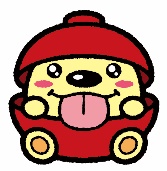 種別項目名ご記入欄備考必須団体/企業名企業ロゴがある場合は下記アドレスに送付任意ｷｬｯﾁﾌﾚｰｽﾞ必須企業/団体紹介任意営業時間任意定休日任意住所任意電話番号任意ＦＡＸ番号任意ﾎｰﾑﾍﾟｰｼﾞ必須写真画像(1点)イメージ写真、店舗・商品写真、地図画像　等写真データ（ＪＰＥＧ、ＰＮＧ）は下記に送付。※３Ｍ（メガ）まで。sangyoushinko@city.higashiyamato.lg.jpイメージ写真、店舗・商品写真、地図画像　等写真データ（ＪＰＥＧ、ＰＮＧ）は下記に送付。※３Ｍ（メガ）まで。sangyoushinko@city.higashiyamato.lg.jp